Четвер 02.04.20Група МГШМ – 32 Предмет. Фізична культураВикладач: Паніна Ольга ОлександрівнаУрок № 49Модуль: Легка атлетика Перед початком заняття потрібно заміряти пульс(ЧСС) За 10 сек. × 6 = 80-90 уд./хв1.	Ходьба на місці високо піднімаючи коліна 25-30 с.2.	В.п – О.С. 1-3 Ліву на крок в бік, три круга руками на зовні н. В. п. Те саме з кроку правого. Повторити 4-6 разів Т.П.3.	10-15 стрибків з однієї ноги на другу, розслаблені руки внизу. Ходьба уповільненим темпом 15-20 с.4.	В.п. – О.С. 1-3 другою назад, руки вверх пружинний нахил в перед, руками доторкнутись підлоги. Голову не впускати ч. В. п. Повторити 4 6 разів Т.П.5.	В.п. – стійка, ноги на ширині плеч, руки поставити на пояс. 1-2 перенести вагу тіла на праву ногу. Повторити 8-10 раза Т.С.6.	В.п. – О.С. праву ногу витягнути вперед на носок, невеликий нахил назад, руки вверх. 2-3 праву ногу опустити на всю сторону стопи, передати на неї всю вагу тіла з невеликим нахилом прямим тілом вперед. Розслабити м’язи лівої ноги, руки опустити. ч. В.п. Те саме з другої ноги повторити по 4-6 раз Т.П.7.	В.п. – О.С. притримуючись правою рукою за опору ліву руку на пояс. 1 мах лівою в середину. 2 махи вліво. Те саме правою повторювати по 4-6 раз Т.П.8.	В.п. – О.С. 1 – напів присядки з поворотом тіла наліво, руки в сторони. 2 – випрямитись руки вверх. 3-4 те саме з поворотом на право. Повторити по 4-6 раз. Т.С.9.	В.п. – О.С. 1 – праву на крок в сторону, руки в сторони долоні доверху. 2 – долоні зжати в кулаки із силою зігнути до плеч. 3-4 приставити праву ногу, руки випрямити і вільно впустити. Те саме в другу сторону. Повторити по 4-6 раз Т.С.10.	В.п. – О.С. 1 – праву руку вверх, ліву в сторону, 2 – поміняти положення рук. 3 – ліву руку в сторону. 4 – руки опустити вниз і потрясти долонями. Повторити 4-6 раз. Т.С.11.	В.п. – О.С. 1 – праву ногу всторону на носок руки за головою. 2 – підняти руки вверх. 3 – ліву ногу всторону на носок, руки приставити до плеч. 4 – В.п. – руки опустити вниз. Те саме тільки ліву на носок. Повторити по 3-4 рази Т.С.12.	В.п. – О.С. 1-2 руки за голову. Стати на носки, протягнути і відвести лікті назад. 3 – стати на ступні лікті вперед. 4 – руки вниз з невеликим нахилом вниз – вперед. повторити 4-6 раз Т.С.Умовні позначення.Т.С. – темп середній – 8 повторний за 32 с.Т.П. – темп повільний – повторний за 45 с.В.п. – вихідне положення.О.С. – основна стійка.Комплекс спеціальних бігових вправ https://www.youtube.com/watch?v=tz2TOMqE8YQ1. Біг з приставними кроками.(ліва права сторона) 2. Біг з високим підніманням колін – 2 по 15м. 3. Біг із закиданням п’яток на зад. 2 по 15м. 4. Біг на прямих ногах руки на пояс. 2 по 15м. 5. Оленячий біг. 2 по 15. 6. Біг з прискореннями. 3 по 15м.7. Ходьба в присяді поєднані з бігом. 2 по 15м 8. Стрибки в поєднанні з бігом. 2 по 15 м.9. Біг-прискорення  3 по 15 м. 10. Біг у середньому темпі. 2хв.11. Біг на відновлення дихання . 30сек.Заміряти пульс(ЧСС) За 10 сек. × 6 =150-180 уд./хвТехніка виконання стрибків з місцяСтрибки з місця мають прикладне значення, сприяють розвитку швидкісно-силових якостей, а також застосовуються при оволодінні угрупованню в польоті і навчанню приземленню в стрибках у довжину.Техніка стрибка в довжину з місця (мал. 1). Стрибок виконується з вихідного положення вузька стійка ноги нарізно (ступні ніг паралельно, на ширині однієї ступні) руки вперед-нагору; вправа починається з відведення рук назад, потім активний рух руками вниз-уперед-нагору сполучається зі швидким підсіданням, що переходить у розгинання.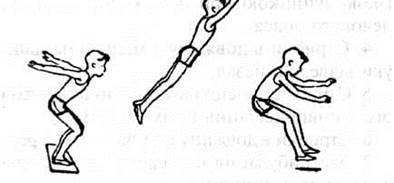 Рис. 1. Техніка стрибка з місця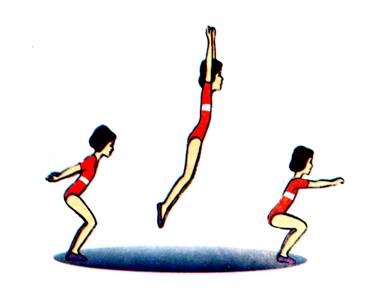 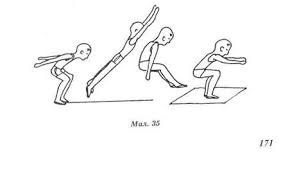 